I. MỤC TIÊU1. Kiến thức: - Kiểm tra đánh giá những kiến thức đã học về thành phần nhân văn của môi trường, các môi trường địa lí, châu Phi.2. Kĩ năng: - Kiểm tra các kĩ năng tư duy, so sánh, phân tích, tổng hợp3. Thái độ- Học sinh có thái độ nghiêm túc khi làm bài, yêu thích môn học.4. Năng lực:- Năng lực tự học, năng lực giải quyết vấn đề, tư duy tổng hợp theo lãnh thổ.* Hình thức kiểm tra: 50% trắc nghiệm, 50% tự luậnII. MA TRẬN ĐỀ KIỂM TRA HỌC KÌ IMã đề: 701PHẦN I: TRẮC NGHIỆM (5 điểm)Hãy chọn và tô vào chữ cái đứng trước đáp án đúng nhất trong phiếu kiểm tra.Câu 1. Ranh giới của đới lạnh nằm trong khoảng nào sau đây?A. Từ hai vòng cực đến hai cựcB. Từ 500B đến cực BắcC. Từ 500N đến cực NamD. Từ hai chí tuyến đến hai cựcCâu 2. Động vật nào sau đây điển hình cho đới lạnh có bộ lông không thấm nước?A. Gấu trắng    	B. Cáo bạc   	C. Tuần lộc     	D. Chim cánh cụtCâu 3. Dân số thế giới năm 2019 khoảng:A. 5,7 tỉ người   	B. 6,7 tỉ người    	C. 7,7 tỉ người     	D. 8,7 tỉ ngườiCâu 4. Châu Phi là châu lục lớn thứ 3 trên thế giới, sau các châu lục nào sau đây?A. Châu Á và châu Âu    	B. Châu Âu và châu MĩC. Châu Mĩ và châu Nam Cực     	D. Châu Á và châu MĩCâu 5. Nguyên nhân nào làm cho tỉ lệ gia tăng dân sô tự nhiên của châu Á giảm nhưng  dân số vẫn tăng?A. Đời sống nhân dân được nâng cao, y tế phát triểnB. Dân số châu Á đông, gia tăng tự nhiên vẫn còn caoC. Tỉ lệ nữ nhiều hơn namD. Nền kinh tế phát triển và có nhiều đổi mới Câu 6. Xa-ha-ra là hoang mạc thuộc châu lục nào sau đây?A. Châu Á   	B. Châu Mĩ   	C. Châu Phi   	D. Châu Đại DươngCâu 7. Ý nào sau đây không phải là đặc điểm tự nhiên của môi trường đới lạnh?A. Khí hậu rất lạnh    	B. Hoang mạc sỏi đáC. Thực vật nghèo nàn   	D. Băng tuyết quanh nămCâu 8. Ở Việt Nam, các dân tộc ít người thuộc các tỉnh phía Bắc thường phân bố ở đâu?A. Vùng núi    	B. Vùng đồng bằngC. Vùng ven biển    	D. Vùng thành thịCâu 9. Hoang mạc trên thế giới thường phân bố chủ yếu ở đâu?A. Dọc hai bên đường xích đạoB. Dọc hai bên đường chí tuyến và giữa đại lục Á - ÂuC. Dọc hai bên vòng cựcD. Dọc theo đường xích đạo và đường vòng cựcCâu 10. Nguyên nhân nào nào dẫn đến bùng nổ dân số đô thị ở châu Phi?A. Gia tăng dân số tự nhiên cao, di dân ồ ạt vào các thành phố B. Di dân ồ ạt vào các thành phố lớnC. Kinh tế ở đô thị phát triển mạnhD. Sự phát triển đa dạng của ngành dịch vụ ở đô thịCâu 11. Trung bình cứ lên cao 100m thì nhiệt độ không khí giảm bao nhiêu độ?A. 0,40C   	B. 0,70C   	C. 0,50C     	D. 0,60CCâu 12. Đặc điểm khí hậu của châu Phi là:A. Nóng và khô bậc nhất thế giớiB. Nóng và ẩm bậc nhất thế giớiC. Khô và lạnh bậc nhất thế giớiD. Lạnh và ẩm bậc nhất thế giớiCâu 13. Sông nào dài  nhất ở châu Phi?A. Sông Nin   		B. Sông Ni-giê   	C. Sông Dăm-be-di   		D. Sông Công-gôCâu 14. Đường bờ biển châu Phi không có đặc điểm nào sau đây?A. Ít bán đảo và đảo      	B. Ít vịnh biểnC. Ít bị chia cắt   	D. Có nhiều bán đảo lớnCâu 15. Quốc gia nào sau đây ở châu Phi nổi tiếng với các kim tự tháp?A. Li-bi     	B. Ai-Cập   	C. Ma-rốc    	D. An-giê-riCâu 16. Môi trường nào sau đây có diện tích lớn nhất ở châu Phi?A. Môi trường xích đạo ẩm  	B. Môi trường nhiệt đớiC. Môi trường hoang mạc    	D. Môi trường Địa Trung HảiCâu 17. Cây cà phê được trồng nhiều ở khu vực nào châu Phi?A. Các nước phía Tây và phía ĐôngB. Các nước phía Tây và phía Nam châu PhiC. Các nước phía Nam và phía Đông châu PhiD. Các nước phía Nam và phía Bắc châu PhiCâu 18. Để phát triển nông nghiệp, giải pháp cấp bách đối với đa số các quốc gia châu Phi là:	A. Mở rộng mô hình sản xuất.	B. Khai hoang để mở rộng diện tích đất trồng trọt.	C. Tạo ra các giống cây có thể chịu được khô hạn.	D. Áp dụng các biện pháp thủy lợi để hạn chế khô hạn. Câu 19. Lệ phí qua kênh đào Xuy- ê là nguồn thu ngoại tệ lớn của quốc gia nào sau đây?	A. Ma-rốc    	B. Nam Phi    	C. Ai Cập   	D. Công-gôCâu 20. Biểu đồ khí hậu (Hình 1) thuộc môi trường nào sau đây?Hình 1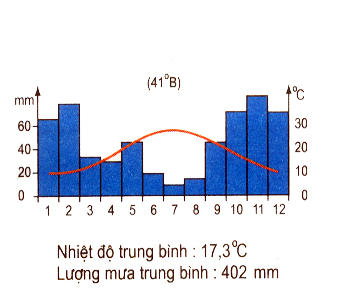 	A. Môi trường nhiệt đới B. Môi trường Địa Trung HảiC. Môi trường ôn đới hải dươngD. Môi trường ôn đới lục địaPHẦN II: TỰ LUẬN (5 điểm)Câu 1( 2 điểm): Nêu đặc điểm địa hình và khoáng sản châu Phi?Câu 2 (1 điểm): So sánh sự khác biệt giữa môi trường hoang mạc đới nóng và môi trường hoang mạc đới ôn hòa.Câu 3 (2 điểm): Theo thống kê của các nhà khoa học tại hội nghị về môi trường ở La Hay (Hà Lan) vào cuối năm 2000 thì các nước sau đây có lượng khí thải độc hại bình quân đầu người cao nhất thế giới: - Hoa Kì: 20 tấn/năm/ người- Pháp: 6 tấn/năm/người Dựa vào các số liệu trên hãy:a. Vẽ biểu đồ cột thể hiện lượng khí thải của Hoa Kì và Pháp.b. Tính tổng lượng khí thải của từng nước nói trên trong năm 2000, biết dân của các nước như sau: - Hoa Kì: 281421000 người- Pháp: 59330000 người*** Chúc các con làm bài tốt***(Học sinh được sử dụng máy tính cầm tay và tập bản đồ địa lí 7)Mã đề: 702PHẦN I: TRẮC NGHIỆM (5 điểm)Hãy chọn và tô vào chữ cái đứng trước đáp án đúng nhất trong phiếu kiểm tra.Câu 1. Môi trường nào sau đây có diện tích lớn nhất ở châu Phi?A. Môi trường xích đạo ẩm  	B. Môi trường nhiệt đớiC. Môi trường hoang mạc    	D. Môi trường Địa Trung HảiCâu 2. Cây cà phê được trồng nhiều ở khu vực nào châu Phi?A. Các nước phía Tây và phía ĐôngB. Các nước phía Tây và phía Nam châu PhiC. Các nước phía Nam và phía Đông châu PhiD. Các nước phía Nam và phía Bắc châu PhiCâu 3. Để phát triển nông nghiệp, giải pháp cấp bách đối với đa số các quốc gia châu Phi là:	A. Mở rộng mô hình sản xuất.	B. Khai hoang để mở rộng diện tích đất trồng trọt.	C. Tạo ra các giống cây có thể chịu được khô hạn.	D. Áp dụng các biện pháp thủy lợi để hạn chế khô hạn. Câu 4. Lệ phí qua kênh đào Xuy- ê là nguồn thu ngoại tệ lớn của quốc gia nào sau đây?	A. Ma-rốc    	B. Nam Phi    	C. Ai Cập   	D. Công-gôCâu 5. Biểu đồ khí hậu (Hình 1) thuộc môi trường nào sau đây?Hình 1	A. Môi trường nhiệt đới B. Môi trường Địa Trung HảiC. Môi trường ôn đới hải dươngD. Môi trường ôn đới lục địaCâu 6. Xa-ha-ra là hoang mạc thuộc châu lục nào sau đây?A. Châu Á   	B. Châu Mĩ   	C. Châu Phi   	D. Châu Đại DươngCâu 7. Ý nào sau đây không phải là đặc điểm tự nhiên của môi trường đới lạnh?A. Khí hậu rất lạnh    	B. Hoang mạc sỏi đáC. Thực vật nghèo nàn   	D. Băng tuyết quanh nămCâu 8. Ở Việt Nam, các dân tộc ít người thuộc các tỉnh phía Bắc thường phân bố ở đâu?A. Vùng núi    	B. Vùng đồng bằngC. Vùng ven biển    	D. Vùng thành thịCâu 9. Hoang mạc trên thế giới thường phân bố chủ yếu ở đâu?A. Dọc hai bên đường xích đạoB. Dọc hai bên đường chí tuyến và giữa đại lục Á - ÂuC. Dọc hai bên vòng cựcD. Dọc theo đường xích đạo và đường vòng cựcCâu 10. Nguyên nhân nào nào dẫn đến bùng nổ dân số đô thị ở châu Phi?A. Gia tăng dân số tự nhiên cao, di dân ồ ạt vào các thành phố B. Di dân ồ ạt vào các thành phố lớnC. Kinh tế ở đô thị phát triển mạnhD. Sự phát triển đa dạng của ngành dịch vụ ở đô thịCâu 11. Trung bình cứ lên cao 100m thì nhiệt độ không khí giảm bao nhiêu độ?A. 0,40C   	B. 0,70C   	C. 0,50C     	D. 0,60CCâu 12. Đặc điểm khí hậu của châu Phi là:A. Nóng và khô bậc nhất thế giớiB. Nóng và ẩm bậc nhất thế giớiC. Khô và lạnh bậc nhất thế giớiD. Lạnh và ẩm bậc nhất thế giớiCâu 13. Sông nào dài  nhất ở châu Phi?A. Sông Nin   		B. Sông Ni-giê   	C. Sông Dăm-be-di   		D. Sông Công-gôCâu 14. Đường bờ biển châu Phi không có đặc điểm nào sau đây?A. Ít bán đảo và đảo      	B. Ít vịnh biểnC. Ít bị chia cắt   	D. Có nhiều bán đảo lớnCâu 15. Quốc gia nào sau đây ở châu Phi nổi tiếng với các kim tự tháp?A. Li-bi     	B. Ai-Cập   	C. Ma-rốc    	D. An-giê-riCâu 16. Ranh giới của đới lạnh nằm trong khoảng nào sau đây?A. Từ hai vòng cực đến hai cựcB. Từ 500B đến cực BắcC. Từ 500N đến cực NamD. Từ hai chí tuyến đến hai cựcCâu 17. Động vật nào sau đây điển hình cho đới lạnh có bộ lông không thấm nước?A. Gấu trắng    	B. Cáo bạc   	C. Tuần lộc     	D. Chim cánh cụtCâu 18. Dân số thế giới năm 2019 khoảng:A. 5,7 tỉ người   	B. 6,7 tỉ người    	C. 7,7 tỉ người     	D. 8,7 tỉ ngườiCâu 19. Châu Phi là châu lục lớn thứ 3 trên thế giới, sau các châu lục nào sau đây?A. Châu Á và châu Âu    	B. Châu Âu và châu MĩC. Châu Mĩ và châu Nam Cực     	D. Châu Á và châu MĩCâu 20. Nguyên nhân nào làm cho tỉ lệ gia tăng dân sô tự nhiên của châu Á giảm nhưng  dân số vẫn tăng?A. Đời sống nhân dân được nâng cao, y tế phát triểnB. Dân số châu Á đông, gia tăng tự nhiên vẫn còn caoC. Tỉ lệ nữ nhiều hơn namD. Nền kinh tế phát triển và có nhiều đổi mới PHẦN II: TỰ LUẬN (5 điểm)Câu 1( 2 điểm): Nêu đặc điểm địa hình và khoáng sản châu Phi?Câu 2 (1 điểm): So sánh sự khác biệt giữa môi trường hoang mạc đới nóng và môi trường hoang mạc đới ôn hòa.Câu 3 (2 điểm): Theo thống kê của các nhà khoa học tại hội nghị về môi trường ở La Hay (Hà Lan) vào cuối năm 2000 thì các nước sau đây có lượng khí thải độc hại bình quân đầu người cao nhất thế giới: - Hoa Kì: 20 tấn/năm/ người- Pháp: 6 tấn/năm/người Dựa vào các số liệu trên hãy:a. Vẽ biểu đồ cột thể hiện lượng khí thải của Hoa Kì và Pháp.b. Tính tổng lượng khí thải của từng nước nói trên trong năm 2000, biết dân của các nước như sau: - Hoa Kì: 281421000 người- Pháp: 59330000 người*** Chúc các con làm bài tốt***(Học sinh được sử dụng máy tính cầm tay và tập bản đồ địa lí 7)Mã đề: 703PHẦN I: TRẮC NGHIỆM (5 điểm)Hãy chọn và tô vào chữ cái đứng trước đáp án đúng nhất trong phiếu kiểm tra.Câu 1. Trung bình cứ lên cao 100m thì nhiệt độ không khí giảm bao nhiêu độ?A. 0,40C   	B. 0,70C   	C. 0,50C     	D. 0,60CCâu 2. Đặc điểm khí hậu của châu Phi là:A. Nóng và khô bậc nhất thế giớiB. Nóng và ẩm bậc nhất thế giớiC. Khô và lạnh bậc nhất thế giớiD. Lạnh và ẩm bậc nhất thế giớiCâu 3. Sông nào dài  nhất ở châu Phi?A. Sông Nin   		B. Sông Ni-giê   	C. Sông Dăm-be-di   		D. Sông Công-gôCâu 4. Đường bờ biển châu Phi không có đặc điểm nào sau đây?A. Ít bán đảo và đảo      	B. Ít vịnh biểnC. Ít bị chia cắt   	D. Có nhiều bán đảo lớnCâu 5. Quốc gia nào sau đây ở châu Phi nổi tiếng với các kim tự tháp?A. Li-bi     	B. Ai-Cập   	C. Ma-rốc    	D. An-giê-riCâu 6. Xa-ha-ra là hoang mạc thuộc châu lục nào sau đây?A. Châu Á   	B. Châu Mĩ   	C. Châu Phi   	D. Châu Đại DươngCâu 7. Ý nào sau đây không phải là đặc điểm tự nhiên của môi trường đới lạnh?A. Khí hậu rất lạnh    	B. Hoang mạc sỏi đáC. Thực vật nghèo nàn   	D. Băng tuyết quanh nămCâu 8. Ở Việt Nam, các dân tộc ít người thuộc các tỉnh phía Bắc thường phân bố ở đâu?A. Vùng núi    	B. Vùng đồng bằngC. Vùng ven biển    	D. Vùng thành thịCâu 9. Hoang mạc trên thế giới thường phân bố chủ yếu ở đâu?A. Dọc hai bên đường xích đạoB. Dọc hai bên đường chí tuyến và giữa đại lục Á - ÂuC. Dọc hai bên vòng cựcD. Dọc theo đường xích đạo và đường vòng cựcCâu 10. Nguyên nhân nào nào dẫn đến bùng nổ dân số đô thị ở châu Phi?A. Gia tăng dân số tự nhiên cao, di dân ồ ạt vào các thành phố B. Di dân ồ ạt vào các thành phố lớnC. Kinh tế ở đô thị phát triển mạnhD. Sự phát triển đa dạng của ngành dịch vụ ở đô thịCâu 11. Ranh giới của đới lạnh nằm trong khoảng nào sau đây?A. Từ hai vòng cực đến hai cựcB. Từ 500B đến cực BắcC. Từ 500N đến cực NamD. Từ hai chí tuyến đến hai cựcCâu 12. Động vật nào sau đây điển hình cho đới lạnh có bộ lông không thấm nước?A. Gấu trắng    	B. Cáo bạc   	C. Tuần lộc     	D. Chim cánh cụtCâu 13. Dân số thế giới năm 2019 khoảng:A. 5,7 tỉ người   	B. 6,7 tỉ người    	C. 7,7 tỉ người     	D. 8,7 tỉ ngườiCâu 14. Châu Phi là châu lục lớn thứ 3 trên thế giới, sau các châu lục nào sau đây?A. Châu Á và châu Âu    	B. Châu Âu và châu MĩC. Châu Mĩ và châu Nam Cực     	D. Châu Á và châu MĩCâu 15. Nguyên nhân nào làm cho tỉ lệ gia tăng dân sô tự nhiên của châu Á giảm nhưng  dân số vẫn tăng?A. Đời sống nhân dân được nâng cao, y tế phát triểnB. Dân số châu Á đông, gia tăng tự nhiên vẫn còn caoC. Tỉ lệ nữ nhiều hơn namD. Nền kinh tế phát triển và có nhiều đổi mới Câu 16. Môi trường nào sau đây có diện tích lớn nhất ở châu Phi?A. Môi trường xích đạo ẩm  	B. Môi trường nhiệt đớiC. Môi trường hoang mạc    	D. Môi trường Địa Trung HảiCâu 17. Cây cà phê được trồng nhiều ở khu vực nào châu Phi?A. Các nước phía Tây và phía ĐôngB. Các nước phía Tây và phía Nam châu PhiC. Các nước phía Nam và phía Đông châu PhiD. Các nước phía Nam và phía Bắc châu PhiCâu 18. Để phát triển nông nghiệp, giải pháp cấp bách đối với đa số các quốc gia châu Phi là:	A. Mở rộng mô hình sản xuất.	B. Khai hoang để mở rộng diện tích đất trồng trọt.	C. Tạo ra các giống cây có thể chịu được khô hạn.	D. Áp dụng các biện pháp thủy lợi để hạn chế khô hạn. Câu 19. Lệ phí qua kênh đào Xuy- ê là nguồn thu ngoại tệ lớn của quốc gia nào sau đây?	A. Ma-rốc    	B. Nam Phi    	C. Ai Cập   	D. Công-gôCâu 20. Biểu đồ khí hậu (Hình 1) thuộc môi trường nào sau đây?Hình 1	A. Môi trường nhiệt đới B. Môi trường Địa Trung HảiC. Môi trường ôn đới hải dươngD. Môi trường ôn đới lục địaPHẦN II: TỰ LUẬN (5 điểm)Câu 1( 2 điểm): Nêu đặc điểm địa hình và khoáng sản châu Phi?Câu 2 (1 điểm): So sánh sự khác biệt giữa môi trường hoang mạc đới nóng và môi trường hoang mạc đới ôn hòa.Câu 3 (2 điểm): Theo thống kê của các nhà khoa học tại hội nghị về môi trường ở La Hay (Hà Lan) vào cuối năm 2000 thì các nước sau đây có lượng khí thải độc hại bình quân đầu người cao nhất thế giới: - Hoa Kì: 20 tấn/năm/ người- Pháp: 6 tấn/năm/người Dựa vào các số liệu trên hãy:a. Vẽ biểu đồ cột thể hiện lượng khí thải của Hoa Kì và Pháp.b. Tính tổng lượng khí thải của từng nước nói trên trong năm 2000, biết dân của các nước như sau: - Hoa Kì: 281421000 người- Pháp: 59330000 người*** Chúc các con làm bài tốt***(Học sinh được sử dụng máy tính cầm tay và tập bản đồ địa lí 7)Mã đề: 704PHẦN I: TRẮC NGHIỆM (5 điểm)Hãy chọn và tô vào chữ cái đứng trước đáp án đúng nhất trong phiếu kiểm tra.Câu 1. Xa-ha-ra là hoang mạc thuộc châu lục nào sau đây?A. Châu Á   	B. Châu Mĩ   	C. Châu Phi   	D. Châu Đại DươngCâu 2. Ý nào sau đây không phải là đặc điểm tự nhiên của môi trường đới lạnh?A. Khí hậu rất lạnh    	B. Hoang mạc sỏi đáC. Thực vật nghèo nàn   	D. Băng tuyết quanh nămCâu 3. Ở Việt Nam, các dân tộc ít người thuộc các tỉnh phía Bắc thường phân bố ở đâu?A. Vùng núi    	B. Vùng đồng bằngC. Vùng ven biển    	D. Vùng thành thịCâu 4. Hoang mạc trên thế giới thường phân bố chủ yếu ở đâu?A. Dọc hai bên đường xích đạoB. Dọc hai bên đường chí tuyến và giữa đại lục Á - ÂuC. Dọc hai bên vòng cựcD. Dọc theo đường xích đạo và đường vòng cựcCâu 5. Nguyên nhân nào nào dẫn đến bùng nổ dân số đô thị ở châu Phi?A. Gia tăng dân số tự nhiên cao, di dân ồ ạt vào các thành phố B. Di dân ồ ạt vào các thành phố lớnC. Kinh tế ở đô thị phát triển mạnhD. Sự phát triển đa dạng của ngành dịch vụ ở đô thịCâu 6. Ranh giới của đới lạnh nằm trong khoảng nào sau đây?A. Từ hai vòng cực đến hai cựcB. Từ 500B đến cực BắcC. Từ 500N đến cực NamD. Từ hai chí tuyến đến hai cựcCâu 7. Động vật nào sau đây điển hình cho đới lạnh có bộ lông không thấm nước?A. Gấu trắng    	B. Cáo bạc   	C. Tuần lộc     	D. Chim cánh cụtCâu 8. Dân số thế giới năm 2019 khoảng:A. 5,7 tỉ người   	B. 6,7 tỉ người    	C. 7,7 tỉ người     	D. 8,7 tỉ ngườiCâu 9. Châu Phi là châu lục lớn thứ 3 trên thế giới, sau các châu lục nào sau đây?A. Châu Á và châu Âu    	B. Châu Âu và châu MĩC. Châu Mĩ và châu Nam Cực     	D. Châu Á và châu MĩCâu 10. Nguyên nhân nào làm cho tỉ lệ gia tăng dân sô tự nhiên của châu Á giảm nhưng  dân số vẫn tăng?A. Đời sống nhân dân được nâng cao, y tế phát triểnB. Dân số châu Á đông, gia tăng tự nhiên vẫn còn caoC. Tỉ lệ nữ nhiều hơn namD. Nền kinh tế phát triển và có nhiều đổi mới Câu 11. Trung bình cứ lên cao 100m thì nhiệt độ không khí giảm bao nhiêu độ?A. 0,40C   	B. 0,70C   	C. 0,50C     	D. 0,60CCâu 12. Đặc điểm khí hậu của châu Phi là:A. Nóng và khô bậc nhất thế giớiB. Nóng và ẩm bậc nhất thế giớiC. Khô và lạnh bậc nhất thế giớiD. Lạnh và ẩm bậc nhất thế giớiCâu 13. Sông nào dài  nhất ở châu Phi?A. Sông Nin   		B. Sông Ni-giê   	C. Sông Dăm-be-di   		D. Sông Công-gôCâu 14. Đường bờ biển châu Phi không có đặc điểm nào sau đây?A. Ít bán đảo và đảo      	B. Ít vịnh biểnC. Ít bị chia cắt   	D. Có nhiều bán đảo lớnCâu 15. Quốc gia nào sau đây ở châu Phi nổi tiếng với các kim tự tháp?A. Li-bi     	B. Ai-Cập   	C. Ma-rốc    	D. An-giê-riCâu 16. Môi trường nào sau đây có diện tích lớn nhất ở châu Phi?A. Môi trường xích đạo ẩm  	B. Môi trường nhiệt đớiC. Môi trường hoang mạc    	D. Môi trường Địa Trung HảiCâu 17. Cây cà phê được trồng nhiều ở khu vực nào châu Phi?A. Các nước phía Tây và phía ĐôngB. Các nước phía Tây và phía Nam châu PhiC. Các nước phía Nam và phía Đông châu PhiD. Các nước phía Nam và phía Bắc châu PhiCâu 18. Để phát triển nông nghiệp, giải pháp cấp bách đối với đa số các quốc gia châu Phi là:	A. Mở rộng mô hình sản xuất.	B. Khai hoang để mở rộng diện tích đất trồng trọt.	C. Tạo ra các giống cây có thể chịu được khô hạn.	D. Áp dụng các biện pháp thủy lợi để hạn chế khô hạn. Câu 19. Lệ phí qua kênh đào Xuy- ê là nguồn thu ngoại tệ lớn của quốc gia nào sau đây?	A. Ma-rốc    	B. Nam Phi    	C. Ai Cập   	D. Công-gôCâu 20. Biểu đồ khí hậu (Hình 1) thuộc môi trường nào sau đây?Hình 1	A. Môi trường nhiệt đới B. Môi trường Địa Trung HảiC. Môi trường ôn đới hải dươngD. Môi trường ôn đới lục địaPHẦN II: TỰ LUẬN (5 điểm)Câu 1( 2 điểm): Nêu đặc điểm địa hình và khoáng sản châu Phi?Câu 2 (1 điểm): So sánh sự khác biệt giữa môi trường hoang mạc đới nóng và môi trường hoang mạc đới ôn hòa.Câu 3 (2 điểm): Theo thống kê của các nhà khoa học tại hội nghị về môi trường ở La Hay (Hà Lan) vào cuối năm 2000 thì các nước sau đây có lượng khí thải độc hại bình quân đầu người cao nhất thế giới: - Hoa Kì: 20 tấn/năm/ người- Pháp: 6 tấn/năm/người Dựa vào các số liệu trên hãy:a. Vẽ biểu đồ cột thể hiện lượng khí thải của Hoa Kì và Pháp.b. Tính tổng lượng khí thải của từng nước nói trên trong năm 2000, biết dân của các nước như sau: - Hoa Kì: 281421000 người- Pháp: 59330000 người*** Chúc các con làm bài tốt***(Học sinh được sử dụng máy tính cầm tay và tập bản đồ địa lí 7)PHẦN I: TRẮC NGHIỆM (5 điểm)Mỗi đáp án đúng được 0.25 điểmMã đề: 701Mã đề: 702Mã đề: 703Mã đề: 704PHẦN II: TỰ LUẬN (5 điểm)Mã đề: 705 (Đề dự phòng)PHẦN I: TRẮC NGHIỆM (5 điểm)Hãy chọn và tô vào chữ cái đứng trước đáp án đúng nhất trong phiếu kiểm tra.Câu 1. Động vật ở đới lạnh thích nghi được với khí hậu khắc nghiệt nhờ:	A. Có lớp mỡ dày dưới da, bộ lông dày hoặc không thấm nước	B. Kiếm ăn vào ban đêm	C. Chu kì sinh trưởng ngắn	D. Phát triển vào mùa hạ Câu 2. Loài động vật điển hình của đới lạnh là:	A. Chim cánh cụt    	B. Chim kền kền	C. Chim đại bàng  	D. Chim ưngCâu 3. Dân số thế giới năm 2019 khoảng:A. 5,7 tỉ người   	B. 6,7 tỉ người    	C. 7,7 tỉ người     	D. 8,7 tỉ ngườiCâu 4. Kênh đào Xuy- ê thông giữa: 	A. Biển Đen với biển Đỏ    	B. Địa Trung Hải với biển Đỏ	C. Biển Đen với biển Cap-xpi    	D. Địa Trung Hải với Đại Tây DươngCâu 5. Nguyên nhân nào làm cho tỉ lệ gia tăng dân sô tự nhiên của châu Á giảm nhưng  dân số vẫn tăng?A. Đời sống nhân dân được nâng cao, y tế phát triểnB. Dân số châu Á đông, gia tăng tự nhiên vẫn còn caoC. Tỉ lệ nữ nhiều hơn namD. Nền kinh tế phát triển và có nhiều đổi mới Câu 6. Hoang mạc Xa-ha-ra phân bố ở:	A. Nam Phi     	B. Trung Phi    	C. Bắc Phi     	D. Tây Nam châu PhiCâu 7. Khi có mưa to kéo dài, ở các sườn núi thường xảy ra:	A. Lũ quét, sạt lở đất    		B. Động đất, lũ quét	C. Lũ lụt, ngập úng kéo dài    	D. Động đất, ngập úng kéo dàiCâu 8. Ở Việt Nam, các dân tộc ít người thuộc các tỉnh phía Bắc thường phân bố ở đâu?A. Vùng núi    	B. Vùng đồng bằngC. Vùng ven biển    	D. Vùng thành thịCâu 9. Loài thực vật điển hình của môi trường hoang mạc là:	A. Rêu                     	B. Địa y        	C. Thông              	D. Xương rồngCâu 10. Nguyên nhân nào dẫn đến bùng nổ dân số đô thị ở châu Phi?A. Gia tăng dân số tự nhiên cao, di dân ồ ạt vào các thành phố B. Di dân ồ ạt vào các thành phố lớnC. Kinh tế ở đô thị phát triển mạnhD. Sự phát triển đa dạng của ngành dịch vụ ở đô thịCâu 11. Trung bình cứ lên cao 100m thì nhiệt độ không khí giảm bao nhiêu độ?A. 0,40C   	B. 0,70C   	C. 0,50C     	D. 0,60CCâu 12. Đặc điểm nổi bật của khí hậu châu Phi là:	A. Khô nóng   		B. Lạnh khô  		C. Nóng ẩm  		D. Lạnh ẩmCâu 13. Sông dài nhất châu Phi, gắn với nền văn minh Ai Cập là sông nào sau đây?	A. Sông Công-gô     	B. Sông Ni-giê	C. Sông Nin    		D. Sông Dăm-be-diCâu 14. Xích đạo chạy qua bồn địa nào của châu Phi?	A. Bồn địa Sát    		B. Bồn địa Công- gô	C. Bồn địa Nin Thượng    	D. Bồn địa Ca-la-ha-riCâu 15. Quốc gia nào sau đây ở châu Phi nổi tiếng với các kim tự tháp?A. Li-bi     	B. Ai-Cập   	C. Ma-rốc    	D. An-giê-riCâu 16. Cảnh quan nào không có ở châu Phi?	A. Hoang mạc 		B. Xavan   		C. Rừng lá kim   	D. Bán hoang mạcCâu 17. Cây cà phê được trồng nhiều ở khu vực nào châu Phi?A. Các nước phía Tây và phía ĐôngB. Các nước phía Tây và phía Nam châu PhiC. Các nước phía Nam và phía Đông châu PhiD. Các nước phía Nam và phía Bắc châu PhiCâu 18. Để phát triển nông nghiệp, giải pháp cấp bách đối với đa số các quốc gia châu Phi là:	A. Mở rộng mô hình sản xuất.	B. Khai hoang để mở rộng diện tích đất trồng trọt.	C. Tạo ra các giống cây có thể chịu được khô hạn.	D. Áp dụng các biện pháp thủy lợi để hạn chế khô hạn. Câu 19. Lệ phí qua kênh đào Xuy- ê là nguồn thu ngoại tệ lớn của quốc gia nào sau đây?	A. Ma-rốc    	B. Nam Phi    	C. Ai Cập   	D. Công-gôCâu 20. Biểu đồ khí hậu (Hình 1) thuộc môi trường nào sau đây?Hình 1	A. Môi trường nhiệt đới B. Môi trường Địa Trung HảiC. Môi trường ôn đới hải dươngD. Môi trường ôn đới lục địaPHẦN II: TỰ LUẬN (5 điểm)Câu 1 (1 điểm): So sánh sự khác biệt giữa môi trường hoang mạc đới nóng và môi trường hoang mạc đới ôn hòa.Câu 2 (2 điểm): Vì sao châu Phi có khí hậu nóng và khô bậc nhất thế giới? Tại sao cùng ở chí tuyến nhưng hoang mạc ở Nam Phi lại có diện tích nhỏ và khí hậu ít khắc nghiệt hơn hoang mạc ở Bắc Phi?Câu 3 (2 điểm): Theo thống kê của các nhà khoa học tại hội nghị về môi trường ở La Hay (Hà Lan) vào cuối năm 2000 thì các nước sau đây có lượng khí thải độc hại bình quân đầu người cao nhất thế giới: - Hoa Kì: 20 tấn/năm/ người- Pháp: 6 tấn/năm/người Dựa vào các số liệu trên hãy:a. Vẽ biểu đồ cột thể hiện lượng khí thải của Hoa Kì và Pháp.b. Tính tổng lượng khí thải của từng nước nói trên trong năm 2000, biết dân của các nước như sau: - Hoa Kì: 281421000 người- Pháp: 59330000 người*** Chúc các con làm bài tốt***(Học sinh được sử dụng máy tính cầm tay và tập bản đồ địa lí 7)Mã đề: 706 PHẦN I: TRẮC NGHIỆM (5 điểm)Hãy chọn và tô vào chữ cái đứng trước đáp án đúng nhất trong phiếu kiểm tra.Câu 1. Cảnh quan nào không có ở châu Phi?	A. Hoang mạc 		B. Xavan   		C. Rừng lá kim   	D. Bán hoang mạcCâu 2. Cây cà phê được trồng nhiều ở khu vực nào châu Phi?A. Các nước phía Tây và phía ĐôngB. Các nước phía Tây và phía Nam châu PhiC. Các nước phía Nam và phía Đông châu PhiD. Các nước phía Nam và phía Bắc châu PhiCâu 3. Để phát triển nông nghiệp, giải pháp cấp bách đối với đa số các quốc gia châu Phi là:	A. Mở rộng mô hình sản xuất.	B. Khai hoang để mở rộng diện tích đất trồng trọt.	C. Tạo ra các giống cây có thể chịu được khô hạn.	D. Áp dụng các biện pháp thủy lợi để hạn chế khô hạn. Câu 4. Lệ phí qua kênh đào Xuy- ê là nguồn thu ngoại tệ lớn của quốc gia nào sau đây?	A. Ma-rốc    	B. Nam Phi    	C. Ai Cập   	D. Công-gôCâu 5. Biểu đồ khí hậu (Hình 1) thuộc môi trường nào sau đây?Hình 1	A. Môi trường nhiệt đới B. Môi trường Địa Trung HảiC. Môi trường ôn đới hải dươngD. Môi trường ôn đới lục địaCâu 6. Hoang mạc Xa-ha-ra phân bố ở:	A. Nam Phi     	B. Trung Phi    	C. Bắc Phi     	D. Tây Nam châu PhiCâu 7. Khi có mưa to kéo dài, ở các sườn núi thường xảy ra:	A. Lũ quét, sạt lở đất    		B. Động đất, lũ quét	C. Lũ lụt, ngập úng kéo dài    	D. Động đất, ngập úng kéo dàiCâu 8. Ở Việt Nam, các dân tộc ít người thuộc các tỉnh phía Bắc thường phân bố ở đâu?A. Vùng núi    	B. Vùng đồng bằngC. Vùng ven biển    	D. Vùng thành thịCâu 9. Loài thực vật điển hình của môi trường hoang mạc là:	A. Rêu                     	B. Địa y        	C. Thông              	D. Xương rồngCâu 10. Nguyên nhân nào dẫn đến bùng nổ dân số đô thị ở châu Phi?A. Gia tăng dân số tự nhiên cao, di dân ồ ạt vào các thành phố B. Di dân ồ ạt vào các thành phố lớnC. Kinh tế ở đô thị phát triển mạnhD. Sự phát triển đa dạng của ngành dịch vụ ở đô thịCâu 11. Trung bình cứ lên cao 100m thì nhiệt độ không khí giảm bao nhiêu độ?A. 0,40C   	B. 0,70C   	C. 0,50C     	D. 0,60CCâu 12. Đặc điểm nổi bật của khí hậu châu Phi là:	A. Khô nóng   		B. Lạnh khô  		C. Nóng ẩm  		D. Lạnh ẩmCâu 13. Sông dài nhất châu Phi, gắn với nền văn minh Ai Cập là sông nào sau đây?	A. Sông Công-gô     	B. Sông Ni-giê	C. Sông Nin    		D. Sông Dăm-be-diCâu 14. Xích đạo chạy qua bồn địa nào của châu Phi?	A. Bồn địa Sát    		B. Bồn địa Công- gô	C. Bồn địa Nin Thượng    	D. Bồn địa Ca-la-ha-riCâu 15. Quốc gia nào sau đây ở châu Phi nổi tiếng với các kim tự tháp?A. Li-bi     	B. Ai-Cập   	C. Ma-rốc    	D. An-giê-riCâu 16. Động vật ở đới lạnh thích nghi được với khí hậu khắc nghiệt nhờ:	A. Có lớp mỡ dày dưới da, bộ lông dày hoặc không thấm nước	B. Kiếm ăn vào ban đêm	C. Chu kì sinh trưởng ngắn	D. Phát triển vào mùa hạ Câu 17. Loài động vật điển hình của đới lạnh là:	A. Chim cánh cụt    	B. Chim kền kền	C. Chim đại bàng  	D. Chim ưngCâu 18. Dân số thế giới năm 2019 khoảng:A. 5,7 tỉ người   	B. 6,7 tỉ người    	C. 7,7 tỉ người     	D. 8,7 tỉ ngườiCâu 19. Kênh đào Xuy- ê thông giữa: 	A. Biển Đen với biển Đỏ    	B. Địa Trung Hải với biển Đỏ	C. Biển Đen với biển Cap-xpi    	D. Địa Trung Hải với Đại Tây DươngCâu 20. Nguyên nhân nào làm cho tỉ lệ gia tăng dân sô tự nhiên của châu Á giảm nhưng  dân số vẫn tăng?A. Đời sống nhân dân được nâng cao, y tế phát triểnB. Dân số châu Á đông, gia tăng tự nhiên vẫn còn caoC. Tỉ lệ nữ nhiều hơn namD. Nền kinh tế phát triển và có nhiều đổi mới PHẦN II: TỰ LUẬN (5 điểm)Câu 1 (1 điểm): So sánh sự khác biệt giữa môi trường hoang mạc đới nóng và môi trường hoang mạc đới ôn hòa.Câu 2 (2 điểm): Vì sao châu Phi có khí hậu nóng và khô bậc nhất thế giới? Tại sao cùng ở chí tuyến nhưng hoang mạc ở Nam Phi lại có diện tích nhỏ và khí hậu ít khắc nghiệt hơn hoang mạc ở Bắc Phi?Câu 3 (2 điểm): Theo thống kê của các nhà khoa học tại hội nghị về môi trường ở La Hay (Hà Lan) vào cuối năm 2000 thì các nước sau đây có lượng khí thải độc hại bình quân đầu người cao nhất thế giới: - Hoa Kì: 20 tấn/năm/ người- Pháp: 6 tấn/năm/người Dựa vào các số liệu trên hãy:a. Vẽ biểu đồ cột thể hiện lượng khí thải của Hoa Kì và Pháp.b. Tính tổng lượng khí thải của từng nước nói trên trong năm 2000, biết dân của các nước như sau: - Hoa Kì: 281421000 người- Pháp: 59330000 người*** Chúc các con làm bài tốt***(Học sinh được sử dụng máy tính cầm tay và tập bản đồ địa lí 7)Mã đề: 707 PHẦN I: TRẮC NGHIỆM (5 điểm)Hãy chọn và tô vào chữ cái đứng trước đáp án đúng nhất trong phiếu kiểm tra.Câu 1. Trung bình cứ lên cao 100m thì nhiệt độ không khí giảm bao nhiêu độ?A. 0,40C   	B. 0,70C   	C. 0,50C     	D. 0,60CCâu 2. Đặc điểm nổi bật của khí hậu châu Phi là:	A. Khô nóng   		B. Lạnh khô  		C. Nóng ẩm  		D. Lạnh ẩmCâu 3. Sông dài nhất châu Phi, gắn với nền văn minh Ai Cập là sông nào sau đây?	A. Sông Công-gô     	B. Sông Ni-giê	C. Sông Nin    		D. Sông Dăm-be-diCâu 4. Xích đạo chạy qua bồn địa nào của châu Phi?	A. Bồn địa Sát    		B. Bồn địa Công- gô	C. Bồn địa Nin Thượng    	D. Bồn địa Ca-la-ha-riCâu 5. Quốc gia nào sau đây ở châu Phi nổi tiếng với các kim tự tháp?A. Li-bi     	B. Ai-Cập   	C. Ma-rốc    	D. An-giê-riCâu 6. Hoang mạc Xa-ha-ra phân bố ở:	A. Nam Phi     	B. Trung Phi    	C. Bắc Phi     	D. Tây Nam châu PhiCâu 7. Khi có mưa to kéo dài, ở các sườn núi thường xảy ra:	A. Lũ quét, sạt lở đất    		B. Động đất, lũ quét	C. Lũ lụt, ngập úng kéo dài    	D. Động đất, ngập úng kéo dàiCâu 8. Ở Việt Nam, các dân tộc ít người thuộc các tỉnh phía Bắc thường phân bố ở đâu?A. Vùng núi    	B. Vùng đồng bằngC. Vùng ven biển    	D. Vùng thành thịCâu 9. Loài thực vật điển hình của môi trường hoang mạc là:	A. Rêu                     	B. Địa y        	C. Thông              	D. Xương rồngCâu 10. Nguyên nhân nào dẫn đến bùng nổ dân số đô thị ở châu Phi?A. Gia tăng dân số tự nhiên cao, di dân ồ ạt vào các thành phố B. Di dân ồ ạt vào các thành phố lớnC. Kinh tế ở đô thị phát triển mạnhD. Sự phát triển đa dạng của ngành dịch vụ ở đô thịCâu 11. Động vật ở đới lạnh thích nghi được với khí hậu khắc nghiệt nhờ:	A. Có lớp mỡ dày dưới da, bộ lông dày hoặc không thấm nước	B. Kiếm ăn vào ban đêm	C. Chu kì sinh trưởng ngắn	D. Phát triển vào mùa hạ Câu 12. Loài động vật điển hình của đới lạnh là:	A. Chim cánh cụt    	B. Chim kền kền	C. Chim đại bàng  	D. Chim ưngCâu 13. Dân số thế giới năm 2019 khoảng:A. 5,7 tỉ người   	B. 6,7 tỉ người    	C. 7,7 tỉ người     	D. 8,7 tỉ ngườiCâu 14. Kênh đào Xuy- ê thông giữa: 	A. Biển Đen với biển Đỏ    	B. Địa Trung Hải với biển Đỏ	C. Biển Đen với biển Cap-xpi    	D. Địa Trung Hải với Đại Tây DươngCâu 15. Nguyên nhân nào làm cho tỉ lệ gia tăng dân sô tự nhiên của châu Á giảm nhưng  dân số vẫn tăng?A. Đời sống nhân dân được nâng cao, y tế phát triểnB. Dân số châu Á đông, gia tăng tự nhiên vẫn còn caoC. Tỉ lệ nữ nhiều hơn namD. Nền kinh tế phát triển và có nhiều đổi mới Câu 16. Cảnh quan nào không có ở châu Phi?	A. Hoang mạc 		B. Xavan   		C. Rừng lá kim   	D. Bán hoang mạcCâu 17. Cây cà phê được trồng nhiều ở khu vực nào châu Phi?A. Các nước phía Tây và phía ĐôngB. Các nước phía Tây và phía Nam châu PhiC. Các nước phía Nam và phía Đông châu PhiD. Các nước phía Nam và phía Bắc châu PhiCâu 18. Để phát triển nông nghiệp, giải pháp cấp bách đối với đa số các quốc gia châu Phi là:	A. Mở rộng mô hình sản xuất.	B. Khai hoang để mở rộng diện tích đất trồng trọt.	C. Tạo ra các giống cây có thể chịu được khô hạn.	D. Áp dụng các biện pháp thủy lợi để hạn chế khô hạn. Câu 19. Lệ phí qua kênh đào Xuy- ê là nguồn thu ngoại tệ lớn của quốc gia nào sau đây?	A. Ma-rốc    	B. Nam Phi    	C. Ai Cập   	D. Công-gôCâu 20. Biểu đồ khí hậu (Hình 1) thuộc môi trường nào sau đây?Hình 1	A. Môi trường nhiệt đới B. Môi trường Địa Trung HảiC. Môi trường ôn đới hải dươngD. Môi trường ôn đới lục địaPHẦN II: TỰ LUẬN (5 điểm)Câu 1 (1 điểm): So sánh sự khác biệt giữa môi trường hoang mạc đới nóng và môi trường hoang mạc đới ôn hòa.Câu 2 (2 điểm): Vì sao châu Phi có khí hậu nóng và khô bậc nhất thế giới? Tại sao cùng ở chí tuyến nhưng hoang mạc ở Nam Phi lại có diện tích nhỏ và khí hậu ít khắc nghiệt hơn hoang mạc ở Bắc Phi?Câu 3 (2 điểm): Theo thống kê của các nhà khoa học tại hội nghị về môi trường ở La Hay (Hà Lan) vào cuối năm 2000 thì các nước sau đây có lượng khí thải độc hại bình quân đầu người cao nhất thế giới: - Hoa Kì: 20 tấn/năm/ người- Pháp: 6 tấn/năm/người Dựa vào các số liệu trên hãy:a. Vẽ biểu đồ cột thể hiện lượng khí thải của Hoa Kì và Pháp.b. Tính tổng lượng khí thải của từng nước nói trên trong năm 2000, biết dân của các nước như sau: - Hoa Kì: 281421000 người- Pháp: 59330000 người*** Chúc các con làm bài tốt***(Học sinh được sử dụng máy tính cầm tay và tập bản đồ địa lí 7)Mã đề: 708PHẦN I: TRẮC NGHIỆM (5 điểm)Hãy chọn và tô vào chữ cái đứng trước đáp án đúng nhất trong phiếu kiểm tra.Câu 1. Hoang mạc Xa-ha-ra phân bố ở:	A. Nam Phi     	B. Trung Phi    	C. Bắc Phi     	D. Tây Nam châu PhiCâu 2. Khi có mưa to kéo dài, ở các sườn núi thường xảy ra:	A. Lũ quét, sạt lở đất    		B. Động đất, lũ quét	C. Lũ lụt, ngập úng kéo dài    	D. Động đất, ngập úng kéo dàiCâu 3. Ở Việt Nam, các dân tộc ít người thuộc các tỉnh phía Bắc thường phân bố ở đâu?A. Vùng núi    	B. Vùng đồng bằngC. Vùng ven biển    	D. Vùng thành thịCâu 4. Loài thực vật điển hình của môi trường hoang mạc là:	A. Rêu                     	B. Địa y        	C. Thông              	D. Xương rồngCâu 5. Nguyên nhân nào dẫn đến bùng nổ dân số đô thị ở châu Phi?A. Gia tăng dân số tự nhiên cao, di dân ồ ạt vào các thành phố B. Di dân ồ ạt vào các thành phố lớnC. Kinh tế ở đô thị phát triển mạnhD. Sự phát triển đa dạng của ngành dịch vụ ở đô thịCâu 6. Động vật ở đới lạnh thích nghi được với khí hậu khắc nghiệt nhờ:	A. Có lớp mỡ dày dưới da, bộ lông dày hoặc không thấm nước	B. Kiếm ăn vào ban đêm	C. Chu kì sinh trưởng ngắn	D. Phát triển vào mùa hạ Câu 7. Loài động vật điển hình của đới lạnh là:	A. Chim cánh cụt    	B. Chim kền kền	C. Chim đại bàng  	D. Chim ưngCâu 8. Dân số thế giới năm 2019 khoảng:A. 5,7 tỉ người   	B. 6,7 tỉ người    	C. 7,7 tỉ người     	D. 8,7 tỉ ngườiCâu 9. Kênh đào Xuy- ê thông giữa: 	A. Biển Đen với biển Đỏ    	B. Địa Trung Hải với biển Đỏ	C. Biển Đen với biển Cap-xpi    	D. Địa Trung Hải với Đại Tây DươngCâu 10. Nguyên nhân nào làm cho tỉ lệ gia tăng dân sô tự nhiên của châu Á giảm nhưng  dân số vẫn tăng?A. Đời sống nhân dân được nâng cao, y tế phát triểnB. Dân số châu Á đông, gia tăng tự nhiên vẫn còn caoC. Tỉ lệ nữ nhiều hơn namD. Nền kinh tế phát triển và có nhiều đổi mới Câu 11. Trung bình cứ lên cao 100m thì nhiệt độ không khí giảm bao nhiêu độ?A. 0,40C   	B. 0,70C   	C. 0,50C     	D. 0,60CCâu 12. Đặc điểm nổi bật của khí hậu châu Phi là:	A. Khô nóng   		B. Lạnh khô  		C. Nóng ẩm  		D. Lạnh ẩmCâu 13. Sông dài nhất châu Phi, gắn với nền văn minh Ai Cập là sông nào sau đây?	A. Sông Công-gô     	B. Sông Ni-giê	C. Sông Nin    		D. Sông Dăm-be-diCâu 14. Xích đạo chạy qua bồn địa nào của châu Phi?	A. Bồn địa Sát    		B. Bồn địa Công- gô	C. Bồn địa Nin Thượng    	D. Bồn địa Ca-la-ha-riCâu 15. Quốc gia nào sau đây ở châu Phi nổi tiếng với các kim tự tháp?A. Li-bi     	B. Ai-Cập   	C. Ma-rốc    	D. An-giê-riCâu 16. Cảnh quan nào không có ở châu Phi?	A. Hoang mạc 		B. Xavan   		C. Rừng lá kim   	D. Bán hoang mạcCâu 17. Cây cà phê được trồng nhiều ở khu vực nào châu Phi?A. Các nước phía Tây và phía ĐôngB. Các nước phía Tây và phía Nam châu PhiC. Các nước phía Nam và phía Đông châu PhiD. Các nước phía Nam và phía Bắc châu PhiCâu 18. Để phát triển nông nghiệp, giải pháp cấp bách đối với đa số các quốc gia châu Phi là:	A. Mở rộng mô hình sản xuất.	B. Khai hoang để mở rộng diện tích đất trồng trọt.	C. Tạo ra các giống cây có thể chịu được khô hạn.	D. Áp dụng các biện pháp thủy lợi để hạn chế khô hạn. Câu 19. Lệ phí qua kênh đào Xuy- ê là nguồn thu ngoại tệ lớn của quốc gia nào sau đây?	A. Ma-rốc    	B. Nam Phi    	C. Ai Cập   	D. Công-gôCâu 20. Biểu đồ khí hậu (Hình 1) thuộc môi trường nào sau đây?Hình 1	A. Môi trường nhiệt đới B. Môi trường Địa Trung HảiC. Môi trường ôn đới hải dươngD. Môi trường ôn đới lục địaPHẦN II: TỰ LUẬN (5 điểm)Câu 1 (1 điểm): So sánh sự khác biệt giữa môi trường hoang mạc đới nóng và môi trường hoang mạc đới ôn hòa.Câu 2 (2 điểm): Vì sao châu Phi có khí hậu nóng và khô bậc nhất thế giới? Tại sao cùng ở chí tuyến nhưng hoang mạc ở Nam Phi lại có diện tích nhỏ và khí hậu ít khắc nghiệt hơn hoang mạc ở Bắc Phi?Câu 3 (2 điểm): Theo thống kê của các nhà khoa học tại hội nghị về môi trường ở La Hay (Hà Lan) vào cuối năm 2000 thì các nước sau đây có lượng khí thải độc hại bình quân đầu người cao nhất thế giới: - Hoa Kì: 20 tấn/năm/ người- Pháp: 6 tấn/năm/người Dựa vào các số liệu trên hãy:a. Vẽ biểu đồ cột thể hiện lượng khí thải của Hoa Kì và Pháp.b. Tính tổng lượng khí thải của từng nước nói trên trong năm 2000, biết dân của các nước như sau: - Hoa Kì: 281421000 người- Pháp: 59330000 người*** Chúc các con làm bài tốt***(Học sinh được sử dụng máy tính cầm tay và tập bản đồ địa lí 7)PHẦN I: TRẮC NGHIỆM (5 điểm)Mỗi đáp án đúng được 0.25 điểmMã đề: 705 ( đề dự phòng)Mã đề: 706Mã đề: 707Mã đề: 708PHẦN II: TỰ LUẬN (5 điểm)ỦY BAN NHÂN DÂN QUẬN LONG BIÊNTRƯỜNG THCS ĐÔ THỊ VIỆT HƯNGNăm học 2020-2021MỤC TIÊU, MA TRẬNĐỀ KIỂM TRA CUỐI HỌC KÌ IMÔN: ĐỊA LÍ 7Cấp độTên Chủ đề Nhận biếtNhận biếtThông hiểuThông hiểuVận dụngVận dụngVận dụng caoVận dụng caoTổngCấp độTên Chủ đề TNTLTNTLTNTLTNTLTổngThành phần nhân văn của môi trường1C0.25đ1C0.25đ2C0.5đCác môi trường đới tự nhiên3C0.75đ4C1đ1C1đ1C2đ1C0.25đ10C5đChâu Phi4C1đ1C2đ4C1đ2C0.5đ11C4.5đTổng số câuTổng số điểmTỉ lệ %Số câu: 9CSố điểm: 440%Số câu: 9CSố điểm: 440%Số câu: 9CSố điểm: 330%Số câu: 9CSố điểm: 330%Số câu:1C Số điểm: 220%Số câu:1C Số điểm: 220%Số câu: 4CSố điểm: 110%Số câu: 4CSố điểm: 110%Tổng số câu:23Tổng số điểm:10100%ỦY BAN NHÂN DÂN QUẬN LONG BIÊNTRƯỜNG THCS ĐÔ THỊ VIỆT HƯNGNăm học: 2020-2021ĐỀ KIỂM TRA CUỐI HỌC KÌ IMÔN: ĐỊA LÍ 7Thời gian: 45 phút                   Ngày thi: 22/12/2020       ỦY BAN NHÂN DÂN QUẬN LONG BIÊNTRƯỜNG THCS ĐÔ THỊ VIỆT HƯNGNăm học: 2020-2021ĐỀ KIỂM TRA CUỐI HỌC KÌ IMÔN: ĐỊA LÍ 7Thời gian: 45 phút                   Ngày thi: 22/12/2020       ỦY BAN NHÂN DÂN QUẬN LONG BIÊNTRƯỜNG THCS ĐÔ THỊ VIỆT HƯNGNăm học: 2020-2021ĐỀ KIỂM TRA CUỐI HỌC KÌ IMÔN: ĐỊA LÍ 7Thời gian: 45 phút                   Ngày thi: 22/12/2020       ỦY BAN NHÂN DÂN QUẬN LONG BIÊNTRƯỜNG THCS ĐÔ THỊ VIỆT HƯNGNăm học: 2020-2021ĐỀ KIỂM TRA CUỐI HỌC KÌ IMÔN: ĐỊA LÍ 7Thời gian: 45 phút                   Ngày thi: 22/12/2020       ỦY BAN NHÂN DÂN QUẬN LONG BIÊNTRƯỜNG THCS ĐÔ THỊ VIỆT HƯNGNăm học: 2020-2021HƯỚNG DẪN CHẤMĐỀ KIỂM TRA CUỐI HỌC KÌ IMÔN: ĐỊA LÍ 7Câu12345678910Đáp ánADCDBCBABACâu11121314151617181920Đáp ánDAADBCADCBCâu12345678910Đáp ánCADCBCBABACâu11121314151617181920Đáp ánDAADBADCDBCâu12345678910Đáp ánDAADBCBABACâu11121314151617181920Đáp ánADCDBCADCBCâu12345678910Đáp ánCBABAADCDBCâu11121314151617181920Đáp ánDAADBCADCBCâuĐáp ánBiểu điểmCâu 1(2 điểm)*Địa hình- Tương đối đơn giản, có thể coi lục địa Phi là khối cao nguyên lớn. Các sơn nguyên và bồn địa xen kẽ- Đồng bằng ít chủ yếu ở ven biển, rất ít núi cao.- Hướng nghiêng: Thấp dần từ Đông Nam tới Tây Bắc.*Khoáng sản- Dầu mỏ, khí đốt tập trung ở đồng bằng ven biển Bắc Phi và Tây Phi- Vàng, kim cương, sắt, đồng…ở Nam Phi và Trung Phi0.5 đ0.25đ0.25đ0.5đ0.5đCâu 2(1 điểm)So sánh sự khác biệt giữa hoang mạc đới nóng và hoang mạc đới ôn hòa:- Về nhiệt độ: Hoang mạc đới nóng có nhiệt độ cao hơn- Về lượng mưa: Hoang mạc đới ôn hòa có lượng mưa lớn hơn0.5đ0.5đCâu 3(2 điểm)a. Vẽ biểu đồ cột, đầy đủ tên biểu đồ, bảng chú giảib. Tổng lượng khí thải của Hoa Kì và Pháp trong năm 2000 là- Hoa Kì: 5.628.420.000 tấn- Pháp: 355.980.000 tấn1.5 đ0.25 đ0.25đBGH duyệtTPCMNguyễn T.Hồng KhanhNTCMNguyễn Thị Thu HằngNgười ra đềPhan Thị Thanh HườngỦY BAN NHÂN DÂN QUẬN LONG BIÊNTRƯỜNG THCS ĐÔ THỊ VIỆT HƯNGNăm học: 2020-2021ĐỀ KIỂM TRA CUỐI HỌC KÌ IMÔN: ĐỊA LÍ 7Thời gian: 45 phút                   Ngày thi: 22/12/2020ỦY BAN NHÂN DÂN QUẬN LONG BIÊNTRƯỜNG THCS ĐÔ THỊ VIỆT HƯNGNăm học: 2020-2021ĐỀ KIỂM TRA CUỐI HỌC KÌ IMÔN: ĐỊA LÍ 7Thời gian: 45 phút                   Ngày thi: 22/12/2020ỦY BAN NHÂN DÂN QUẬN LONG BIÊNTRƯỜNG THCS ĐÔ THỊ VIỆT HƯNGNăm học: 2020-2021ĐỀ KIỂM TRA CUỐI HỌC KÌ IMÔN: ĐỊA LÍ 7Thời gian: 45 phút                   Ngày thi: 22/12/2020ỦY BAN NHÂN DÂN QUẬN LONG BIÊNTRƯỜNG THCS ĐÔ THỊ VIỆT HƯNGNăm học: 2020-2021ĐỀ KIỂM TRA CUỐI HỌC KÌ IMÔN: ĐỊA LÍ 7Thời gian: 45 phút                   Ngày thi: 22/12/2020ỦY BAN NHÂN DÂN QUẬN LONG BIÊNTRƯỜNG THCS ĐÔ THỊ VIỆT HƯNGNăm học: 2020-2021HƯỚNG DẪN CHẤMĐỀ KIỂM TRA CUỐI HỌC KÌ IMÔN: ĐỊA LÍ 7Câu12345678910Đáp ánAACBBCAADACâu11121314151617181920Đáp ánDACBBCADCBCâu12345678910Đáp ánCADCBCAADACâu11121314151617181920Đáp ánDACBBAACBBCâu12345678910Đáp ánDACBBCAADACâu11121314151617181920Đáp ánAACBBCADCBCâu12345678910Đáp ánCAADDAACBBCâu11121314151617181920Đáp ánDACBBCADCBCâuĐáp ánBiểu điểmCâu 1(1 điểm)So sánh sự khác biệt giữa hoang mạc đới nóng và hoang mạc đới ôn hòa:- Về nhiệt độ: Hoang mạc đới nóng có nhiệt độ cao hơn- Về lượng mưa: Hoang mạc đới ôn hòa có lượng mưa lớn hơn0.5đ0.5đCâu 2(2 điểm)*Nguyên nhân:- Nằm giữa hai chí tuyến - Quanh năm chịu ảnh hưởng của khối khí chí tuyến lục địa, mưa rất ít- Bờ biển ít bị cắt xẻ, lục địa hình khối rộng lớn, ảnh hưởng của biển không ăn sâu vào đất liền - Ảnh hưởng của dòng biển lạnh chảy ven bờ.*Giải thích- Vì Nam Phi hẹp hơn Bắc Phi- Có 3 mặt giáp biển, phía đông  có dòng biển nóng , có gió đông nam thổi từ đại dương vào.0,5đ0.25đ0.5đ0.25đ0.25đ0.25đCâu 3(2 điểm)a. Vẽ biểu đồ cột, đầy đủ tên biểu đồ, bảng chú giảib. Tổng lượng khí thải của Hoa Kì và Pháp trong năm 2000 là- Hoa Kì: 5.628.420.000 tấn- Pháp: 355.980.000 tấn1.5 đ0.25 đ0.25đBGH duyệtTPCMNguyễn T.Hồng KhanhNTCMNguyễn Thị Thu HằngNgười ra đềPhan Thị Thanh Hường